Taking the Plunge EXERCISE: Identify YOUR Support Network Think about your formal and informal networks of support. Who are you in contact with? How can they help? 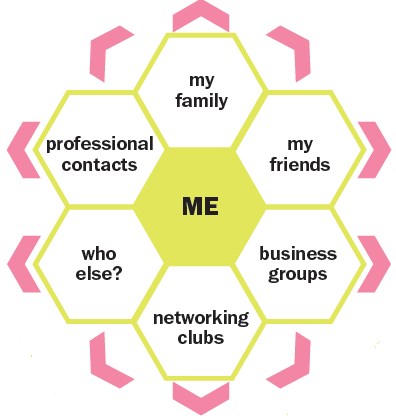 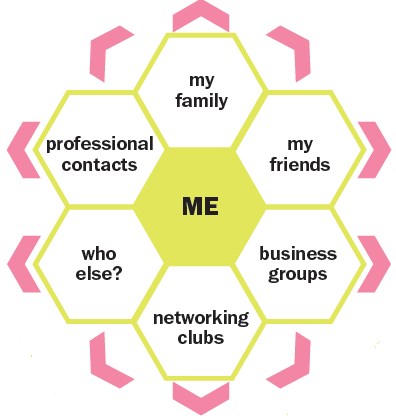 